Администрация  города  Торжка Тверской областиПОСТАНОВЛЕНИЕО внесении изменений в муниципальную программу  «Адресная программа по переселению граждан из аварийного жилищного фонда с учетом необходимости развития  малоэтажного жилищного строительствав муниципальном образовании город Торжок на 2013-2015 годы»В связи с уточнением объемов финансирования мероприятий, предусмотренных муниципальной программой «Адресная программа по переселению граждан из аварийного жилищного фонда с учетом необходимости развития  малоэтажного жилищного строительства в муниципальном образовании город Торжок на 2013-2015 годы»,постановляю:Внести изменения в муниципальную программу «Адресная программа по переселению граждан из аварийного жилищного фонда с учетом необходимости развития  малоэтажного жилищного строительства в муниципальном образовании город Торжок на 2013-2015 годы», утвержденную постановлением администрации города Торжка Тверской области от 17.05.2013 №268 (далее – Программа);В паспорте Программы раздел «Объем и источники финансирования» изложить в следующей редакции:В пунктах 11 и 12 таблицы 2 раздела 5 «Основные мероприятия Программы» дату срока исполнения «3 кв. 2014» заменить датой «4 квартал 2015 года».1.3.Приложения 1 и 3 Программы изложить в новой редакции (прилагаются).2. Настоящее Постановление вступает в силу с момента его подписания и подлежит официальному  опубликованию, а также размещению на сайте администрации муниципального образования город Торжок в телекоммуникационной сети «Интернет».Главы  города 							А.А. РубайлоПервый зам. Главы администрации, Председатель Комитета по управлению 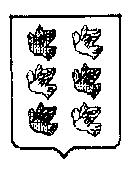 07.06.2013г. Торжок                             № 324Объем и источники финансирования ПрограммыОбщий объем финансирования Программы составит:18517920,00 руб., из них за счет: - финансовой поддержки Фонда содействия реформированию жилищно-коммунального хозяйства (далее – средства Фонда) – 8105452,94  руб.;- средств областного бюджета Тверской области  -  9486571,06 руб.; - средств местного бюджета – 925896,0 руб.- дополнительные средства – 0 руб.Приложение 1 Приложение 1 Приложение 1 Приложение 1 Приложение 1 к муниципальной программе «Адресная  программа по переселению граждан из аварийного жилищного фонда с учетом необходимости развития малоэтажного жилищного строительства  в муниципальном образовании город Торжок на 2013 - 2015 годы» к муниципальной программе «Адресная  программа по переселению граждан из аварийного жилищного фонда с учетом необходимости развития малоэтажного жилищного строительства  в муниципальном образовании город Торжок на 2013 - 2015 годы» к муниципальной программе «Адресная  программа по переселению граждан из аварийного жилищного фонда с учетом необходимости развития малоэтажного жилищного строительства  в муниципальном образовании город Торжок на 2013 - 2015 годы» к муниципальной программе «Адресная  программа по переселению граждан из аварийного жилищного фонда с учетом необходимости развития малоэтажного жилищного строительства  в муниципальном образовании город Торжок на 2013 - 2015 годы» к муниципальной программе «Адресная  программа по переселению граждан из аварийного жилищного фонда с учетом необходимости развития малоэтажного жилищного строительства  в муниципальном образовании город Торжок на 2013 - 2015 годы» к муниципальной программе «Адресная  программа по переселению граждан из аварийного жилищного фонда с учетом необходимости развития малоэтажного жилищного строительства  в муниципальном образовании город Торжок на 2013 - 2015 годы» к муниципальной программе «Адресная  программа по переселению граждан из аварийного жилищного фонда с учетом необходимости развития малоэтажного жилищного строительства  в муниципальном образовании город Торжок на 2013 - 2015 годы» к муниципальной программе «Адресная  программа по переселению граждан из аварийного жилищного фонда с учетом необходимости развития малоэтажного жилищного строительства  в муниципальном образовании город Торжок на 2013 - 2015 годы» к муниципальной программе «Адресная  программа по переселению граждан из аварийного жилищного фонда с учетом необходимости развития малоэтажного жилищного строительства  в муниципальном образовании город Торжок на 2013 - 2015 годы» к муниципальной программе «Адресная  программа по переселению граждан из аварийного жилищного фонда с учетом необходимости развития малоэтажного жилищного строительства  в муниципальном образовании город Торжок на 2013 - 2015 годы» Перечень аварийных многоквартирных домов Перечень аварийных многоквартирных домов Перечень аварийных многоквартирных домов Перечень аварийных многоквартирных домов Перечень аварийных многоквартирных домов Перечень аварийных многоквартирных домов Перечень аварийных многоквартирных домов Перечень аварийных многоквартирных домов Перечень аварийных многоквартирных домов Перечень аварийных многоквартирных домов Перечень аварийных многоквартирных домов Перечень аварийных многоквартирных домов Перечень аварийных многоквартирных домов Перечень аварийных многоквартирных домов Перечень аварийных многоквартирных домов Перечень аварийных многоквартирных домов Перечень аварийных многоквартирных домов Перечень аварийных многоквартирных домов Перечень аварийных многоквартирных домов Перечень аварийных многоквартирных домов Перечень аварийных многоквартирных домов Перечень аварийных многоквартирных домов Перечень аварийных многоквартирных домов Перечень аварийных многоквартирных домов № п/п№ п/пАдрес МКДДокумент, подтверждающий признание МКД аварийнымДокумент, подтверждающий признание МКД аварийнымПланируемая дата  окончания переселенияПланируемая дата сноса или реконструкции МКДЧисло жителей всегоЧисло жителей планируемых к переселениюОбщая площадь жилых помещений МКДОбщая площадь жилых помещений МКДКоличество расселяемых жилых помещенийКоличество расселяемых жилых помещенийКоличество расселяемых жилых помещенийКоличество расселяемых жилых помещенийРасселяемая площадь жилых помещенийРасселяемая площадь жилых помещенийРасселяемая площадь жилых помещенийСтоимость переселения гражданСтоимость переселения гражданСтоимость переселения гражданСтоимость переселения гражданСтоимость переселения гражданДополнительные источники финансирования№ п/п№ п/пАдрес МКДДокумент, подтверждающий признание МКД аварийнымДокумент, подтверждающий признание МКД аварийнымПланируемая дата  окончания переселенияПланируемая дата сноса или реконструкции МКДЧисло жителей всегоЧисло жителей планируемых к переселениюОбщая площадь жилых помещений МКДОбщая площадь жилых помещений МКДВсегоВсегов том числе:в том числе:Всегов том числе:в том числе:всего:всего:в том числе:в том числе:в том числе:Дополнительные источники финансирования№ п/п№ п/пАдрес МКДНомерДатаПланируемая дата  окончания переселенияПланируемая дата сноса или реконструкции МКДЧисло жителей всегоЧисло жителей планируемых к переселениюОбщая площадь жилых помещений МКДОбщая площадь жилых помещений МКДВсегоВсегочастная собственностьмуниципальная собственностьВсегочастная собственностьмуниципальная собственностьвсего:всего:за счет средств Фондаза счет средств бюджета субъекта Российской Федерацииза счет средств местного бюджетаДополнительные источники финансирования№ п/п№ п/пАдрес МКДНомерДатаПланируемая дата  окончания переселенияПланируемая дата сноса или реконструкции МКДчел.чел.кв.мкв.мед.ед.ед.ед.кв.мкв.мкв.мруб.руб.руб.руб.руб.руб.1123456789910101112131415161617181920Итого  по муниципальному образованию г. Торжок за 2013-2015 гг.:Итого  по муниципальному образованию г. Торжок за 2013-2015 гг.:Итого  по муниципальному образованию г. Торжок за 2013-2015 гг.:ХХХХ65621 012,701 012,7018,0018,004,0014,00535,20133,80401,4018 517 920,0018 517 920,008 105 452,949 486 571,06925 896,000,00Итого   за 2013 г.-2014г.:Итого   за 2013 г.-2014г.:Итого   за 2013 г.-2014г.:ХХХХ65621 012,701 012,7018,0018,004,0014,00535,20133,80401,4018 517 920,0018 517 920,008 105 452,949 486 571,06925 896,000,001г. Торжок, Калининское шоссе д.18г. Торжок, Калининское шоссе д.18Распоряжение Главы г. Торжка Тверской области от 30.12.2008 №505-рРаспоряжение Главы г. Торжка Тверской области от 30.12.2008 №505-р4 квартал 2014 г.2 квартал 2015 г.8875,7075,70330356,700,0056,701 961 820,001 961 820,00858 705,501 005 023,5098 091,002г. Торжок,  Тверецкая набережная д. 15г. Торжок,  Тверецкая набережная д. 15Распоряжение Главы г. Торжка Тверской области от 30.12.2008 №505-рРаспоряжение Главы г. Торжка Тверской области от 30.12.2008 №505-р4 квартал 2014 г.2 квартал 2015 г.1210159,40159,40330384,000,0084,002 906 400,002 906 400,001 272 156,291 488 923,71145 320,003г. Торжок, ул. Володарского д.63г. Торжок, ул. Володарского д.63Распоряжение Главы г. Торжка Тверской области от 30.12.2008 №505-рРаспоряжение Главы г. Торжка Тверской области от 30.12.2008 №505-р4 квартал 2014 г.2 квартал 2015 г.99126,20126,20221146,3030,8015,501 601 980,001 601 980,00701 200,43820 680,5780 099,004г. Торжок ул. Лермонтова д.3г. Торжок ул. Лермонтова д.3Распоряжение Главы г. Торжка Тверской области от 30.12.2008 №505-рРаспоряжение Главы г. Торжка Тверской области от 30.12.2008 №505-р4 квартал 2014 г.2 квартал 2015 г.2827523,80523,806606232,700,00232,708 051 420,008 051 420,003 524 175,824 124 673,18402 571,005г. Торжок ул. Дзержинского, 53г. Торжок ул. Дзержинского, 53Распоряжение Главы г. Торжка Тверской области от 30.12.2008 №505-рРаспоряжение Главы г. Торжка Тверской области от 30.12.2008 №505-р4 квартал 2014 г.2 квартал 2015 г.88127,6127,64431115,5010312,53 996 300,003 996 300,001 749 214,902 047 270,10199 815,00Приложение 3Приложение 3к муниципальной программе «Адресная  программа по переселению граждан из аварийного жилищного фонда с учетом необходимости развития малоэтажного жилищного строительства на территории  муниципального образования  город Торжок на 2013-2015 годы» к муниципальной программе «Адресная  программа по переселению граждан из аварийного жилищного фонда с учетом необходимости развития малоэтажного жилищного строительства на территории  муниципального образования  город Торжок на 2013-2015 годы» к муниципальной программе «Адресная  программа по переселению граждан из аварийного жилищного фонда с учетом необходимости развития малоэтажного жилищного строительства на территории  муниципального образования  город Торжок на 2013-2015 годы» к муниципальной программе «Адресная  программа по переселению граждан из аварийного жилищного фонда с учетом необходимости развития малоэтажного жилищного строительства на территории  муниципального образования  город Торжок на 2013-2015 годы» к муниципальной программе «Адресная  программа по переселению граждан из аварийного жилищного фонда с учетом необходимости развития малоэтажного жилищного строительства на территории  муниципального образования  город Торжок на 2013-2015 годы» к муниципальной программе «Адресная  программа по переселению граждан из аварийного жилищного фонда с учетом необходимости развития малоэтажного жилищного строительства на территории  муниципального образования  город Торжок на 2013-2015 годы» к муниципальной программе «Адресная  программа по переселению граждан из аварийного жилищного фонда с учетом необходимости развития малоэтажного жилищного строительства на территории  муниципального образования  город Торжок на 2013-2015 годы» Планируемые показатели выполнения адресной программы по переселению граждан из аварийного жилищного фонда Планируемые показатели выполнения адресной программы по переселению граждан из аварийного жилищного фонда Планируемые показатели выполнения адресной программы по переселению граждан из аварийного жилищного фонда Планируемые показатели выполнения адресной программы по переселению граждан из аварийного жилищного фонда Планируемые показатели выполнения адресной программы по переселению граждан из аварийного жилищного фонда Планируемые показатели выполнения адресной программы по переселению граждан из аварийного жилищного фонда Планируемые показатели выполнения адресной программы по переселению граждан из аварийного жилищного фонда Планируемые показатели выполнения адресной программы по переселению граждан из аварийного жилищного фонда Планируемые показатели выполнения адресной программы по переселению граждан из аварийного жилищного фонда Планируемые показатели выполнения адресной программы по переселению граждан из аварийного жилищного фонда Планируемые показатели выполнения адресной программы по переселению граждан из аварийного жилищного фонда Планируемые показатели выполнения адресной программы по переселению граждан из аварийного жилищного фонда Планируемые показатели выполнения адресной программы по переселению граждан из аварийного жилищного фонда № п/пНаименование муниципального образованияРасселенная площадьРасселенная площадьРасселенная площадьРасселенная площадьКоличество расселенных помещенийКоличество расселенных помещенийКоличество расселенных помещенийКоличество расселенных помещенийКоличество переселенных жителейКоличество переселенных жителейКоличество переселенных жителейКоличество переселенных жителейКоличество переселенных жителейКоличество переселенных жителей№ п/пНаименование муниципального образования2013 г.2014 г.2015 г.Всего2013 г.2014 г.2015 г .Всего2013 г.2014 г.2015 г.2015 г.ВсегоВсего№ п/пНаименование муниципального образованиякв.мкв.мкв.мкв.мед.ед.ед.ед.чел.чел.чел.чел.чел.чел.12345678910111213131414Итого по программе:ХХХХХХХХХХ1Муниципальное образование  город Торжок 0535,20535,2018018062006262